ОМВД россии по кронштадтскому РАЙОНу Г. САНКТ-ПЕТЕРБУРГАТелефон дежурной части (812) 311 02 02ТРАВМПУНКТ ПРИ ГОРОДСКОЙ БОЛЬНИЦЕ № 36, 
г. Кронштадт, ул. Газовый завод, д. 3
311-26-60ОТДЕЛЕНИЕ СКОРОЙ МЕД.ПОМОЩИ ПРИ ГОРОДСКОЙ ПОЛИКЛИНИКЕ № 74
г. Кронштадт, ул. Восстания, д. 24
311-39-00ВЫЗОВ СКОРОЙ ПОМОЩИ С МОБИЛЬНОГО ТЕЛЕФОНА :МЕГАФОН  МТС  БИЛАЙН  ТЕЛЕ203, 103, 112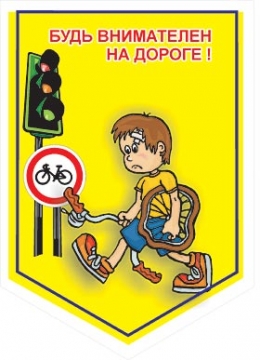 ГОСУДАРСТВЕННОЕ  БЮДЖЕТНОЕОБРАЗОВАТЕЛЬНОЕ УЧРЕЖДЕНИЕДОПОЛНИТЕЛЬНОГО ОБРАЗОВАНИЯ ДЕТЕЙ КРОНШТАДТСКОГО Р-НА  г. САНКТ-ПЕТЕРБУРГА  ДДТ «ГРАД ЧУДЕС»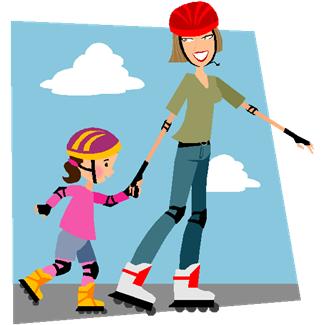 ПАМЯТКА ДЛЯ  РОДИТЕЛЕЙ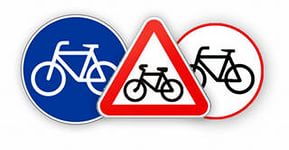 ОГИБДД ОМВД РОССИИ ПО КРОНШТАДТСКОМУ РАЙОНУ  г. САНКТ-ПЕТЕРБУРГА2014 г.ПАМЯТКА ДЛЯ РОДИТЕЛЕЙ«ДЕТСКИЙ ТРАНСПОРТ – НЕ ИГРУШКИ»УВАЖАЕМЫЕ  РОДИТЕЛИ!!!Не разрешайте ребёнку выходить на улицу с велосипедом, самокатом или роликами без сопровождения взрослых.Прежде чем разрешить ребенку самостоятельно кататься на велосипеде, роликовых коньках убедитесь, что он способен это делать. Проинструктируйте его о Правилах дорожного движения и правилах поведения на улицах и дорогах.Помните! Движение на велосипеде по дорогам разрешается детям, старше 14 лет и знающим Правила дорожного движения. Четко определите места, где ребенок может кататься на велосипеде, самокате, роликовых коньках. Наиболее безопасно кататься на специально оборудованных площадках, на стадионах, и обязательно далеко от мест скопления транспортных средств.Контролируйте своего ребенка, как он ездит и где.Учите детей переходить дорогу только по пешеходному переходу и, перед тем как перейди через проезжую часть, нужно остановиться, слезть с велосипеда или самоката. По пешеходному переходу следует двигаться только пешком, ведя велосипед за руль.Напоминайте, что перед тем, как пересечь проезжую часть по обозначенному пешеходному переходу, они обязаны убедиться в отсутствии приближающихся транспортных средств.Объясняйте детям, что катаясь на велосипеде, роликах, самокатах они должны правильно вести себя по отношению к прохожим: вовремя подавать звуковой сигнал, соблюдать меры предосторожности (сбавлять скорость, объезжая маленьких детей, женщин с детьми, пожилых людей).Расскажите, что категорически запрещается:- ездить, не держась за руль;- перевозить груз, мешающий управлению;- выезжать на проезжую часть дороги;- превышать скоростной режим; - в темное время суток кататься без использования светоотражающих элементов в одежде(световозвращатели).Приучайте детей использовать средства защиты – велосипедный шлем, для катания на роликах - наколенники, налокотники накладки на запястье и шлем. Постоянно напоминайте ребёнку о необходимости соблюдения правил дорожного движения, а самое важное - соблюдайте их сами, тем самым, показывая хороший пример.Развивайте у детей умение быть внимательными и учите наблюдать и ориентироваться в различных ситуациях на дороге.СОБЛЮДЕНИЕ ПРАВИЛ ИСПОЛЬЗОВАНИЯ ДЕТСКИХ ТРАНСПОРТНЫХ СРЕДСТВ ПОМОЖЕТ СОХРАНИТЬ ЖИЗНЬ И ЗДОРОВЬЕ ВАШИХ ДЕТЕЙ!